Pregled klopki za kontrolu brojnosti muve masline na području Bara i Ulcinja (područje velikih maslinjaka – Valdanos) - 18.07.2023. godine. U klopkama je utvrđeno sljedeće stanje:Bar I McPhail 0♀♀ i 0♂♂, žuta ploča 0♀♀ i 0♂♂,Bar II McPhail 2♀♀ i 14♂♂, žuta ploča 0♀♀ i 0♂♂,Bar III McPhail 13♀♀ i 12♂♂, žuta ploča 0♀♀ i 0♂♂,Valdanos I McPhail 5 ♀♀ 22 3♂♂, žuta ploča 0♀♀ i 0♂♂,,Valdanos II McPhail 15♀♀ i 30♂♂, žuta ploča ploča 1♀♀ i 4♂♂,Valdanos III McPhail 15♀♀ i 34♂♂, žuta ploča 0♀♀ i 0♂♂,Valdanos IV McPhail 4♀♀ i 15♂♂, žuta ploča ploča 0♀♀ i 0♂♂,Prilog: Fotografije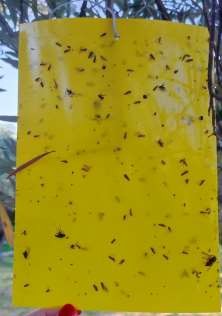 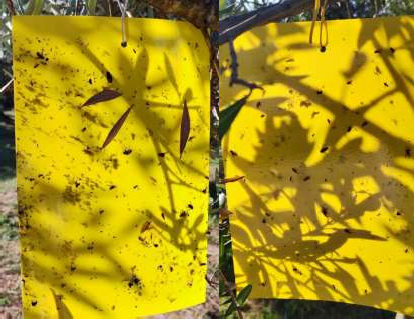 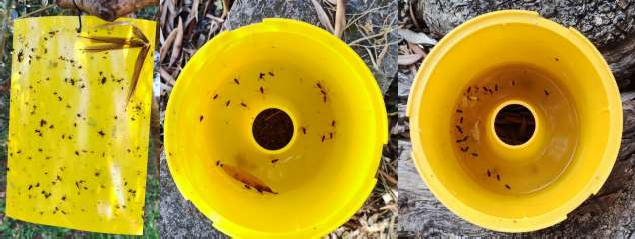 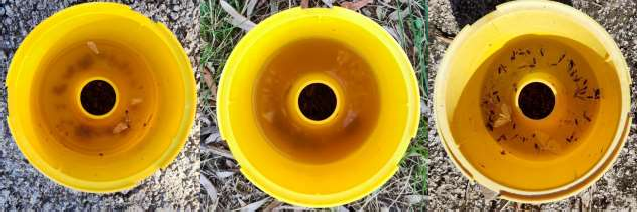 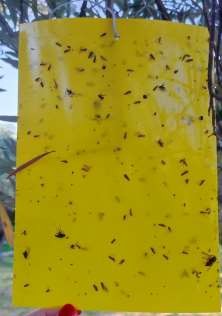 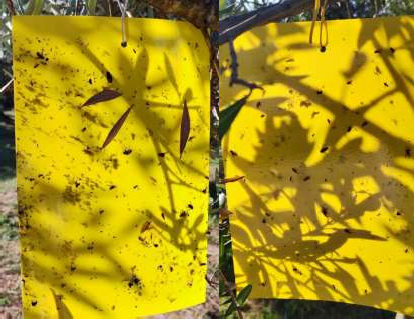 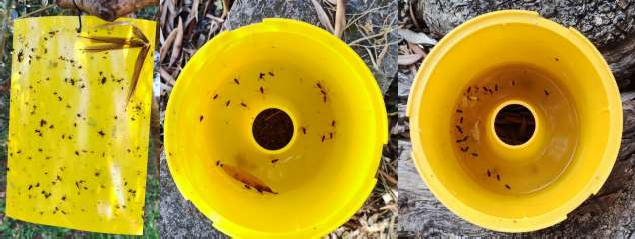 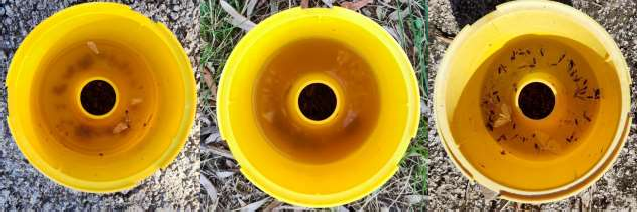 Različite Mc Phail klopke i žute ljepljive ploče sa različitim insektima (klopke sa muvom su obilježene crvenim strelicama)